Утверждено решением педсовета№8 от 31.08.2021гДиректор  Грязнова Т.Я.КАЛЕНДАРНЫЙ УЧЕБНЫЙ ГРАФИК ДЛЯ СРЕДНЕГО ОБЩЕГО ОБРАЗОВАНИЯ МБОУ «КУЛАКОВСКАЯ СОШ» НА 2021/22 УЧЕБНЫЙ ГОД1	Календарные периоды учебного года1.1.Дата начала учебного года: 1 сентября 2021 года1.2. Дата окончания учебного года: 31 мая 2022 года 10-е классы 27 мая 202211-й класс 25 мая 2022 1.3.Продолжительность учебного года:-е классы  -34 недели с учётом военных сборов-й класс – 33 недели без учёта экзаменационного периодаПериоды образовательной деятельностиПродолжительность учебных занятий по четвертям в учебных неделях и рабочих днях-й класс-й классы* Сроки проведения ГИА обучающихся устанавливает Рособрнадзор.Продолжительность каникул, праздничных и выходных дней-е классы-й классРежим работы ООРаспределение образовательной недельной нагрузкиРасписание звонков и перемен 10-11-е классыОрганизация промежуточной аттестации (в зависимости от выбранного профиля обучения)Промежуточная аттестация проводится в 10-11-х классах в период  с 25 апреля по 14 мая без прекращения образовательной деятельности в форме диагностических работ, тестирования по учебным предметам  учебного плана в зависимости от выбранного ОО профиля.Учебные сборы для юношей 10-х классов. Продолжительность учебных сборов – 5 дней (35 часов).Учебные сборы проводятся по срокам, которые устанавливает постановление администрации района.Примерный производственный календарь на 2021/22 учебный годПодписано цифровой подписью: Грязнова Т.Я.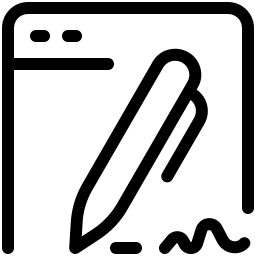 DN: cn=Грязнова Т.Я., o=МБОУ "Кулаковская СОШ", ou, email=kulakovo_ou@rambler.r u, c=RUДата: 2021.11.25 11:36:09+07'00'Учебный периодДатаДатаПродолжительностьПродолжительностьУчебный периодначалоокончаниеКоличество учебных недельКоличество рабочих днейI четверть01.09.202129.10.2021940II четверть08.11.202125.12.2021740III четверть10.01.202218.03.20221050VI четверть28.03.202227.05.2022840Итого в учебном годуИтого в учебном годуИтого в учебном году34170Учебный периодДатаДатаПродолжительностьПродолжительностьУчебный периодначалоокончаниеКоличество учебных недельКоличество рабочих днейI четверть01.09.202129.10.2021940II четверть08.11.202125.12.2021735III четверть10.01.202218.03.20221050VI четверть28.03.202225.05.2022840ГИАИтого в учебном годуИтого в учебном годуИтого в учебном году33165Каникулярный периоддатадатаПродолжительность (календарные дни)Каникулярный периодначалоокончаниеПродолжительность (календарные дни)Осенние каникулы30.10.202107. 11.20217 днейзимние каникулы25.12.202109.01.202216 днейВесенние каникулы21.03.202227.03.20227 днейЛетние каникулы28.05.202231.08.202292 дняПраздничные дниПраздничные дниПраздничные дни5Выходные дниВыходные дниВыходные дни65итогоитогоитого195Каникулярный периоддатадатаПродолжительность (календарные дни)Каникулярный периодначалоокончаниеПродолжительность (календарные дни)Осенние каникулы30.10.202107. 11.20219 днейзимние каникулы25.12.202109.01.202216 днейВесенние каникулы21.03.202227.03.202211 днейЛетние каникулы26.05.202231.08.202267 днейПраздничные дниПраздничные дниПраздничные дни5Выходные дниВыходные дниВыходные дни65итогоитогоитого170Период учебной деятельности10-11 –е классыУчебная неделя5 днейУрок45 минутперерыв10-20 минутПромежуточная аттестацияВ конце учебного годаОбразовательная деятельностьНедельная нагрузка(5-и дневная учебная неделя) в часах1011Учебная деятельность3433урокПродолжительность урокаПродолжительность перемены1-й08:30-09:1510 минут2-й09:25-10:1010 минут3-й10:30-11:1520 минут4-й11:35-12:2020 минут5-й12:30-13:1510 минут6-й13:25-14:1010 минут7-й14:20-15:0510 минут8-й15:15 -16:00---Учебная четвертьМесяц№ учебной неделиДни неделиДни неделиДни неделиДни неделиДни неделиДни неделиДни неделиПримечаниеУчебная четвертьМесяц№ учебной неделипнвтсрчтптсбвсПримечаниеI четвертьсентябрь1123451- день знанийI четвертьсентябрь16789101112I четвертьсентябрь213141516171819I четвертьсентябрь320212223242526I четвертьсентябрь427282930I четвертьоктябрь4123I четвертьоктябрь545678910I четвертьоктябрь611121314151617I четвертьоктябрь718192021222324Осенние каникулы (30.10-07.11)825262728293031Осенние каникулы (30.10-07.11)7 дней1234567II четвертьноябрь108910111213144праздничный день.II четвертьноябрь1115161718192021II четвертьноябрь1222232425262728II четвертьноябрь132930II четвертьдекабрь12345II четвертьдекабрь136789101112II четвертьдекабрь1413141516171819II четвертьдекабрь1520212223242526II четвертьдекабрь2728293031Зимние каникулы (27.12-09.01)14 дней121,7праздничные дниIII  четверть3456789III  четвертьянварь1610111213141516III  четвертьянварь1717181920212223III  четвертьянварь1824252627282930III  четвертьФевральМАРТ1931123456III  четвертьФевральМАРТ2078910111213III  четвертьФевральМАРТ211415161718192023-праздничный деньIII  четвертьФевральМАРТ2221222324252627III  четвертьФевральМАРТ2328123456III  четвертьФевральМАРТ24789101112138 -праздничный деньIII  четвертьФевральМАРТ2514151617181920Весенние каникулы (21.03.2022-27.03.22)7 дней21222324252627Весенние каникулы (21.03.2022-27.03.22)7 дней28293031IV  четвертьапрель26123IV  четвертьапрель2745678910IV  четвертьапрель2811121314151617IV  четвертьапрель2918192021222324IV  четвертьапрель3031252627282930IV  четвертьмай303111,9праздничные дниIV  четвертьмай30312345678IV  четвертьмай329101112131415IV  четвертьмай3316171819202122IV  четвертьмай34232425262728293031